Приложение 3Для кейса № 1АНАЛОГОВАЯ ТРИАДАРодственные- это цвета, расположенные по соседству друг с другом на цветовом круге. Любые три следующих друг за другом цвета или их оттенки на цветовом круге называютсяродственными. Выбирайте любой цвет на круге (главный) и добавляйте к нему оба соседних цвета на боковых сегментах (второстепенные). Такая выборка цвета еще называется в некоторых изданиях гармоничной.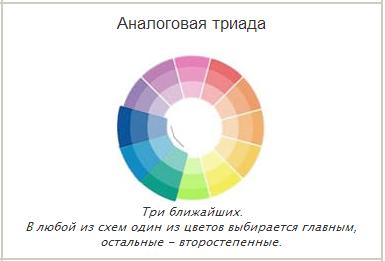 Для кейса № 2КЛАССИЧЕСКАЯ ТРИАДАРавносторонний треугольник – три элемента сочетания находятся на одинаковом расстоянии друг от друга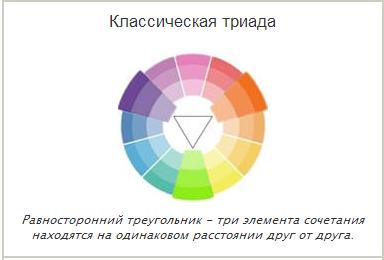 Для кейса № 3КОНТРАСТНАЯ ТРИАДАОбогащённый вид противоположного (дополнительного) сочетания.Выбирайте любой цвет на круге (главный) и выбираете два соседних цвета, рядом с противоположным.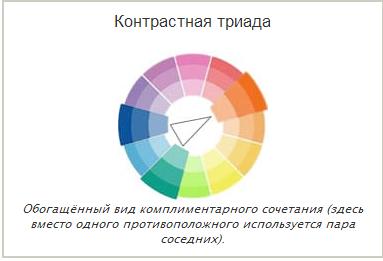 